５／１８（月）～５／２４（日）音楽・・・鼓笛パート練習（小学校最後の運動会で最高の演奏をするために、今は個人練習を頑張ってください☆）家庭科・・引き続き、料理・洗濯・掃除などの家の手伝いをしよう。保健・・・日光を浴びよう。こまめな水分補給をしよう。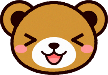 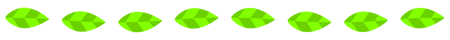 教科単元学習内容教科書のページ国語さまざまな熟語①Ｐ.46～47をよく読もう。②Ｐ.47の▽の問題をやってみよう。③答え（別紙）を見て丸をつけよう。Ｐ.46～47国語漢字スキルまだ取り組んでいない人は、取り組んでください☆休校中に全部終わらせるようにしましょう。≪終わった人≫①新出漢字を使ってノートに文を作ろう。漢字スキル全部Ｐ.３、４、７、８、11、12国語書写ノート①ていねいに書いてみよう。（１日１ページずつ取り組んでみてもいいね！）P.14～1７算数対称な図形①スマートレクチャーP.17－8を見ながら、Ｐ.17の8をやってみよう。（三角定規、コンパスを準備してね。）②Ｐ.17の９を解いてみよう。③答え（別紙）を見て丸を付けよう。Ｐ.17社会憲法とわたしたちの暮らし教科書P.24～P.25　資料集P.14～P.15を読み、ノートに答えを書きましょう。　①内閣の最高責任者は、だれですか？②内閣の最高責任者は、だれを任命することができますか？③内閣の主な仕事はなんですか？④内閣にはどのような府や省があり、どのような仕事をしていますか？（例）文部科学省：教育、科学技術、スポーツ、文化などをさかんにする。教Ｐ.24～25資Ｐ.14～15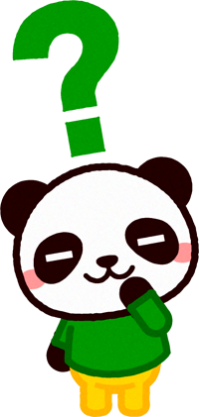 自学なんでも自分の興味があることを自主学習ノートにまとめてみよう！毎日取り組めるとよいですね♬（家庭学習攻略本「まなび」も参考にしてください。）英語テーマ２「毎日のこと」①英文法ドリルの単語をなぞって覚えよう。②単語を声に出して読もう。③テーマ１、２の単語をおうちの人に問題に出してもらって英語で答えよう。Ｐ.36、40、44、48